РЕШЕНИЕСовета сельского поселения Степановский сельсовет муниципального района Аургазинский район Республики БашкортостанО внесении изменений в Положение об оплате труда и материальном стимулировании лиц, замещающих должности муниципальной службы в сельском поселении Степановский сельсовет муниципального района Аургазинский район Республики Башкортостан                 В соответствии с Указом Главы Республики Башкортостан от 22 февраля 2022 года № УГ-78 «О повышении денежного вознаграждения лиц, замещающих государственные должности Республики Башкортостан, и денежного содержания государственных гражданских служащих Республики Башкортостан», в целях обеспечения социальных гарантий лиц, замещающих муниципальные должности Республики Башкортостан, и муниципальных служащих в Республике Башкортостан, Совет сельского поселения Степановский  сельсовет муниципального района Аургазинский район Республики Башкортостан решил:1. Внести изменения в Положение об оплате труда и материальном стимулировании лиц, замещающих должности муниципальной службы в сельском поселении Степановский сельсовет муниципального района Аургазинский район Республики Башкортостан» № 146 от 24 января 2018 года:Повысить с 1 апреля 2022 года в 1,09 раза размеры месячных должностных окладов и надбавок к должностным окладам за классный чин муниципальным служащим в соответствии с замещаемыми ими должностями муниципальной службы в Республике Башкортостан, утвержденные постановлением Правительства Республики Башкортостан от 24 декабря 2013 года № 610 «Об утверждении нормативов формирования расходов на оплату труда в органах местного самоуправления в Республике Башкортостан» (с последующими изменениями), а также проиндексированные постановлением Правительства Республики Башкортостан от 26 января 2018 года № 30 «Об индексации нормативов формирования расходов на оплату труда в органах местного самоуправления в Республике Башкортостан» и постановлением Правительства Республики Башкортостан от 8 ноября 2019 года № 667 «Об индексации нормативов формирования расходов на оплату труда в органах местного самоуправления в Республике Башкортостан».2. Установить с 1 апреля 2022 года главе сельского поселения   дополнительно к ежемесячному денежному поощрению, предусмотренному постановлением Правительства Республики Башкортостан от 24 декабря 2013 года № 610 «Об утверждении нормативов формирования расходов на оплату труда в органах местного самоуправления в Республике Башкортостан», ежемесячное денежное поощрение в размере 0,5 месячного денежного вознаграждения.3. Установить с 1 апреля 2022 года муниципальным служащим сельского поселения дополнительно к ежемесячному денежному поощрению, предусмотренному постановлением Правительства Республики Башкортостан от 24 декабря 2013 года № 610 «Об утверждении нормативов формирования расходов на оплату труда в органах местного самоуправления в Республике Башкортостан», ежемесячное денежное поощрение в размере 1 должностного оклада.4. При формировании фонда оплаты труда в органах местного самоуправления Республики Башкортостан предусматривать дополнительно средства для выплаты ежемесячного денежного поощрения главе сельского поселения (в расчете на год) в размере 6 ежемесячных денежных вознаграждений.Установить, что при увеличении (индексации) оплаты месячных должностных окладов, надбавок к должностному окладу за классный чин лиц, замещающих должности муниципальной службы в Республике Башкортостан, размеры денежного вознаграждения, месячных должностных окладов, надбавок к должностному окладу за классный чин, а также размеры ежемесячных и иных дополнительных выплат подлежат округлению до целого рубля в сторону увеличения.Установить, что финансирование расходов, связанных с реализацией настоящего решения, осуществляется за счет средств местного бюджета муниципального района Аургазинский район Республики Башкортостан.Настоящее решение обнародовать на информационном стенде в здании администрации сельского поселения Степановский сельсовет муниципального района Аургазинский район и разместить в сети общего доступа (Интернет) на сайте сельского поселения.8. Настоящее решение вступает в силу после официального обнародования.Глава сельского поселенияСтепановский сельсовет муниципального района Аургазинский район Республики Башкортостан                                   	               А.И. Юнак            с.Степановка«05» апреля 2022 года№ 181Башkортостан РеспубликаhыАуырғазы районы муниципаль районының Степановка ауыл Советы ауыл  биләмәhе Советы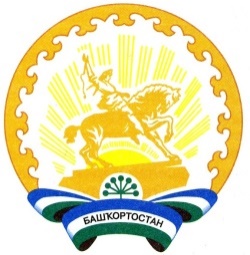 Республика БашкортостанСовет сельского поселения Степановский сельсовет муниципального районаАургазинский район